Al      DATOS DE LA PERSONA SOLICITANTEDATOS DE LA PERSONA SOLICITANTEDATOS DE LA PERSONA SOLICITANTEDATOS DE LA PERSONA SOLICITANTEDATOS DE LA PERSONA SOLICITANTEPrimer Apellido:       Primer Apellido:       Primer Apellido:       Primer Apellido:       Segundo Apellido:       Segundo Apellido:       Segundo Apellido:       Segundo Apellido:       Segundo Apellido:       Nombre:      Nombre:      Nombre:      Nombre:      D.N.I. o Pasaporte:       D.N.I. o Pasaporte:       D.N.I. o Pasaporte:       D.N.I. o Pasaporte:       D.N.I. o Pasaporte:       Correo electrónico:        Correo electrónico:        Correo electrónico:        Teléfono:      Teléfono:      Teléfono:      Teléfono:      Teléfono:      Teléfono:      CANAL DE NOTIFICACIÓN Y COMUNICACIÓNCANAL DE NOTIFICACIÓN Y COMUNICACIÓNCANAL DE NOTIFICACIÓN Y COMUNICACIÓNCANAL DE NOTIFICACIÓN Y COMUNICACIÓNCANAL DE NOTIFICACIÓN Y COMUNICACIÓNCANAL DE NOTIFICACIÓN Y COMUNICACIÓNCANAL DE NOTIFICACIÓN Y COMUNICACIÓNCANAL DE NOTIFICACIÓN Y COMUNICACIÓNCANAL DE NOTIFICACIÓN Y COMUNICACIÓN Electrónico Electrónico Electrónico Postal: Postal: Postal:Domicilio:      Nº:      Nº:      Piso:       Piso:       Piso:       Piso:       Letra:      Letra:      Población:      Población:      Código postal:      Código postal:      Código postal:      Código postal:      Provincia:       Provincia:       País:      EXPONGOEXPONGOEXPONGOEXPONGOEXPONGOEXPONGOEXPONGOEXPONGOEXPONGOQue he presentado una solicitud para este procedimiento:      Fecha de presentación de la solicitud:      Número de registro de la solicitud:      Que he presentado una solicitud para este procedimiento:      Fecha de presentación de la solicitud:      Número de registro de la solicitud:      Que he presentado una solicitud para este procedimiento:      Fecha de presentación de la solicitud:      Número de registro de la solicitud:      Que he presentado una solicitud para este procedimiento:      Fecha de presentación de la solicitud:      Número de registro de la solicitud:      Que he presentado una solicitud para este procedimiento:      Fecha de presentación de la solicitud:      Número de registro de la solicitud:      Que he presentado una solicitud para este procedimiento:      Fecha de presentación de la solicitud:      Número de registro de la solicitud:      Que he presentado una solicitud para este procedimiento:      Fecha de presentación de la solicitud:      Número de registro de la solicitud:      Que he presentado una solicitud para este procedimiento:      Fecha de presentación de la solicitud:      Número de registro de la solicitud:      Que he presentado una solicitud para este procedimiento:      Fecha de presentación de la solicitud:      Número de registro de la solicitud:      SOLICITOSOLICITOSOLICITOSOLICITOSOLICITOSOLICITOSOLICITOSOLICITOSOLICITO Desistir de dicha solicitud, y por tanto, no quiero continuar con el procedimiento. Que se den por terminados todos los trámites hechos hasta el día de hoy y se archive el expediente. Desistir de dicha solicitud, y por tanto, no quiero continuar con el procedimiento. Que se den por terminados todos los trámites hechos hasta el día de hoy y se archive el expediente. Desistir de dicha solicitud, y por tanto, no quiero continuar con el procedimiento. Que se den por terminados todos los trámites hechos hasta el día de hoy y se archive el expediente. Desistir de dicha solicitud, y por tanto, no quiero continuar con el procedimiento. Que se den por terminados todos los trámites hechos hasta el día de hoy y se archive el expediente. Desistir de dicha solicitud, y por tanto, no quiero continuar con el procedimiento. Que se den por terminados todos los trámites hechos hasta el día de hoy y se archive el expediente. Desistir de dicha solicitud, y por tanto, no quiero continuar con el procedimiento. Que se den por terminados todos los trámites hechos hasta el día de hoy y se archive el expediente. Desistir de dicha solicitud, y por tanto, no quiero continuar con el procedimiento. Que se den por terminados todos los trámites hechos hasta el día de hoy y se archive el expediente. Desistir de dicha solicitud, y por tanto, no quiero continuar con el procedimiento. Que se den por terminados todos los trámites hechos hasta el día de hoy y se archive el expediente. Desistir de dicha solicitud, y por tanto, no quiero continuar con el procedimiento. Que se den por terminados todos los trámites hechos hasta el día de hoy y se archive el expediente.Información básica sobre protección de sus datos personales aportadosInformación básica sobre protección de sus datos personales aportadosInformación básica sobre protección de sus datos personales aportadosResponsable:UNIVERSIDAD DE GRANADAUNIVERSIDAD DE GRANADALegitimación:La Universidad de Granada se encuentra legitimada para el tratamiento de sus datos por ser necesario para el cumplimiento de una obligación legal aplicable al responsable del tratamiento. art. 6.1.c) del Reglamento General de Protección de DatosLa Universidad de Granada se encuentra legitimada para el tratamiento de sus datos por ser necesario para el cumplimiento de una obligación legal aplicable al responsable del tratamiento. art. 6.1.c) del Reglamento General de Protección de DatosFinalidad:Gestionar la solicitud de desistimiento de un procedimiento en curso.Gestionar la solicitud de desistimiento de un procedimiento en curso.Destinatarios:No se prevén comunicaciones de datosNo se prevén comunicaciones de datosDerechos:Tiene derecho a solicitar el acceso, oposición, rectificación, supresión o limitación del tratamiento de sus datos, tal y como se explica en la información adicional.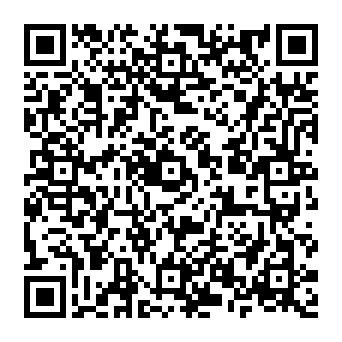 Información adicional:Puede consultar la información adicional y detallada sobre protección de datos en el siguiente enlace: Secretaría General > CLAUSULAS INFORMATIVAS SOBRE PROTECCIÓN DE DATOS | Universidad de Granada (ugr.es)